Приветствуем новых «УМНИКОВ и УМНИЦ»!На базе МДОУ ЦРР детский сад «Улыбка» №17,  7 декабря 2017 года состоялась  муниципальная интеллектуальная  олимпиада среди дошкольных образовательных организаций «УМНИКИ И УМНИЦЫ». В ней приняли участие 14 воспитанников из 7 муниципальных дошкольных образовательных учреждений  города Качканара в возрасте 6 - 7 лет.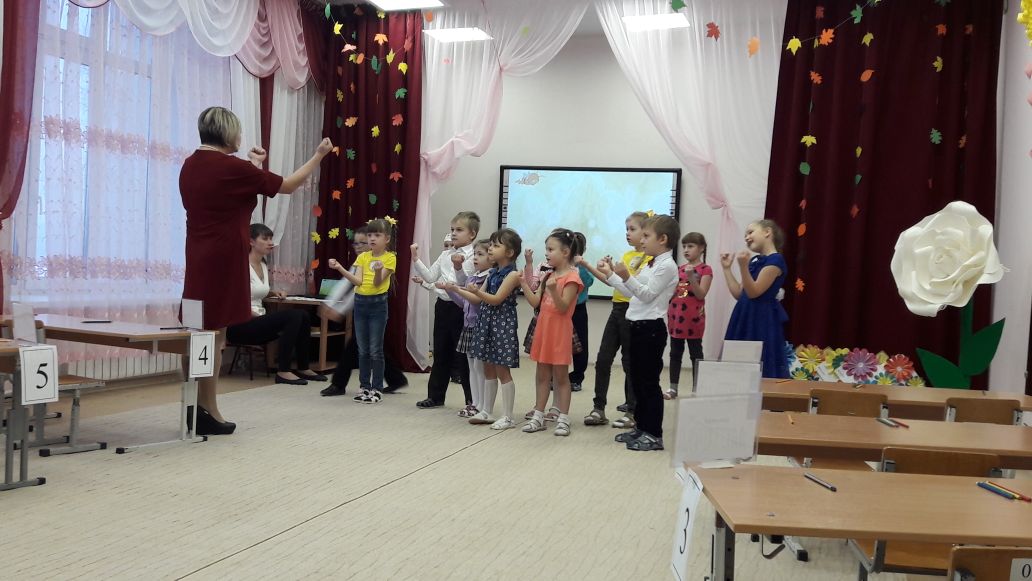 Мероприятие  началось с радушного приветствия ведущего и волшебного появления Цветика – Семицветика. Коллектив детского сада «Улыбка» (музыкальный руководитель  Лариса Михайловна  Хафизова) и воспитанники  старшей  группы № 4  прочитали стихи, исполнили номера, продемонстрировали свои хореографические умения.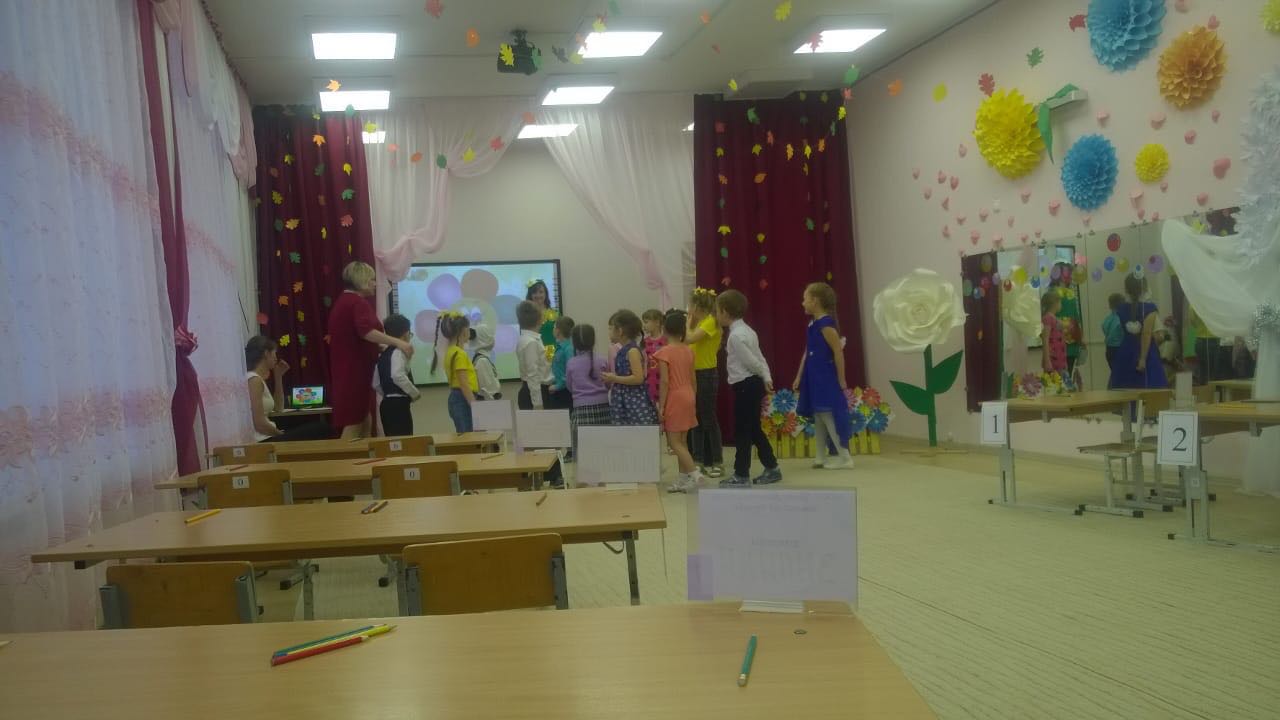 Участники олимпиады помогали Цветику – Семицветику  выполнить желания природы и проверили свои знания  окружающего мира.   Следует отметить интерес воспитанников к заданиям. Довольными олимпиадой остались родители и педагоги, сопровождавшие детей.  По итогам  проведения интеллектуального конкурса коллегией жюри были определены победители: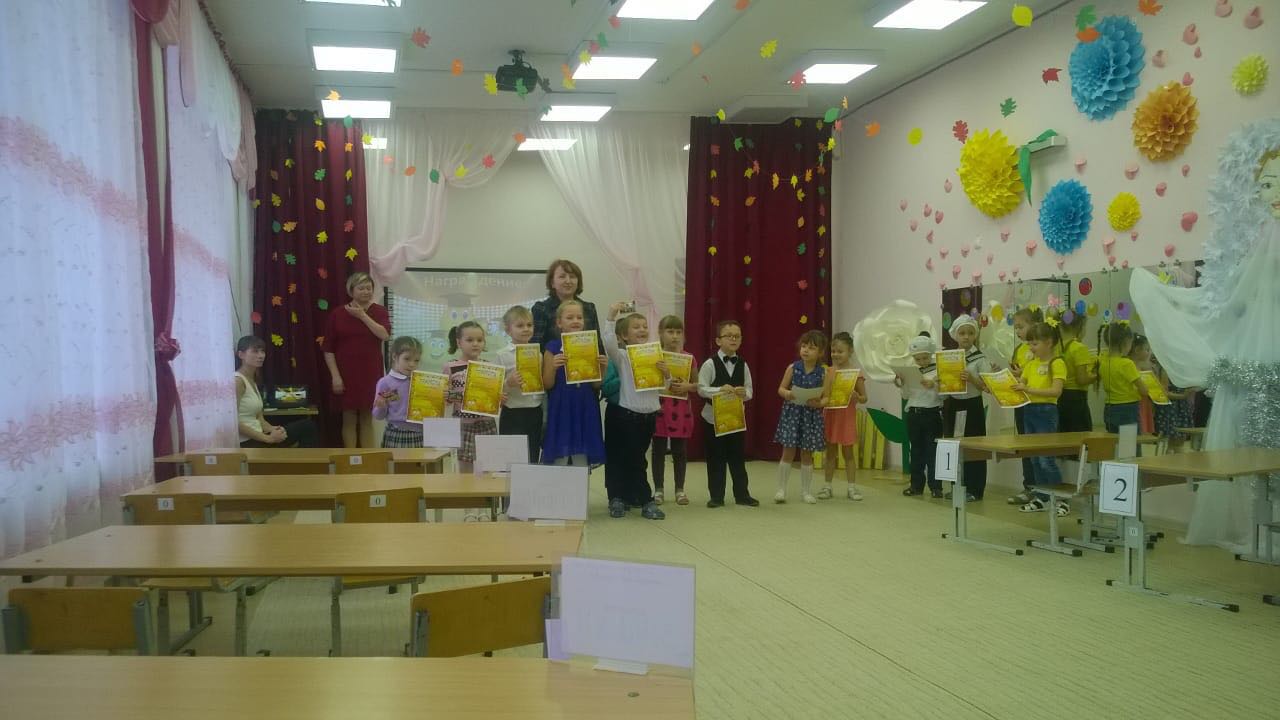 1 место заняли  воспитанники МДОУ ЦРР детский сад «Росинка», 2 место  присуждено воспитанникам МДОУ ЦРР детский сад «Улыбка», 3 место заняли воспитанники МДОУ детский сад «Ладушки». Остальные участники награждены дипломами участников муниципального интеллектуального конкурса среди дошкольных образовательных организаций «УМНИКИ И УМНИЦЫ».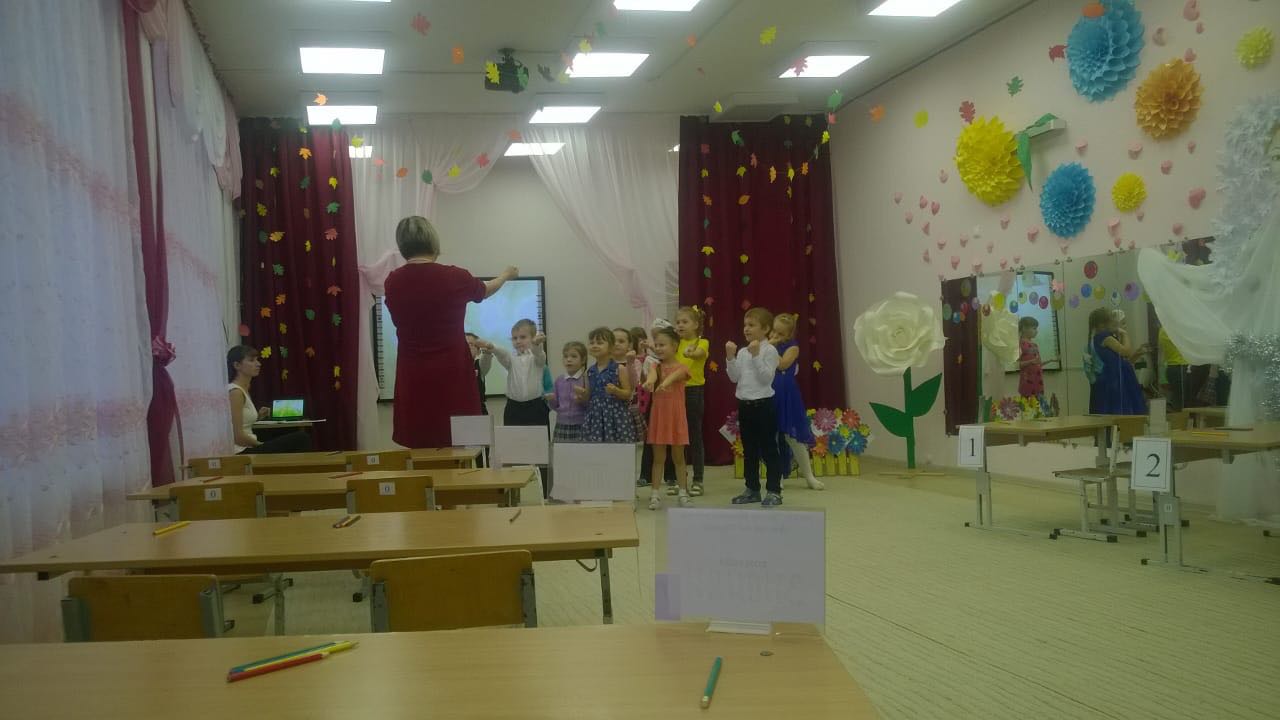 Управление образованием, ГИМЦ РО выражают благодарность членам жюри, оргкомитету, психологам, всем участникам муниципальной интеллектуальной олимпиады «УМНИКИ и УМНИЦЫ» и желают  дальнейших творческих успехов!14. 12. 2017 года 